2020 жылға арналған түсу емтихандарын қабылдау бойынша емтихандық комиссия жұмысын ұйымдастыру Жеке тұлғаның білім алуға құқығын сақтау мақсатында және Қазақстан Республикасы Білім және ғылым министрінің 2018 жылғы 18-қазандағы № 578 бұйрығымен бекітілген Техникалық және кәсіптік білімнің білім беру бағдарламаларын іске асыратын білім беру ұйымдарына оқуға қабылдаудың үлгі қағидаларының 12-тармағына сәйкес БҰЙЫРАМЫН:1. 01 тамыздан  бастап 30 қыркүйекке дейінгі  аралығында түсу емтихандарын қабылдау бойынша комиссияның (бұдан әрі – Комиссия) жұмысы төмендегі құрамда құрылсын:- А.А.Ишмухамбетов - комиссия төрағасы, колледж директоры;- С.А.Салихова -  комиссия төрағасының орынбасары, директордың  оқу ісі жөніндегі орынбасары;- С.Б.Ширшова - жауапты хатшы,  директордың  тәрбие ісі жөніндегі орынбасары;- С.Т. Нартаева – қазақ тілі мен әдебиеті пәнінің оқытушысы;- О.А. Панченко – орыс тілі мен әдебиеті пәнінің оқытушысы;- С.Б. Тауешева – математика пәнінің оқытушысы;- А.Р. Сибгатуллина – физика және информатика пәнінің оқытушысы;- О.М. Денашева – тарих пәнінің оқытушысы.2. Жоғарыда аталған оқытушылар түсу тестілеуіне арналған емтихандық материалды  (басылған және электрондық форматында 5 жауабымен 25 сұрақтан тапсырмалардың 5 варианты) 03.05.2020ж. дейінгі мерзімде қабылдау комиссиясының жауапты хатшысы С. Б. Ширшоваға  тапсырсын.3. Жоғарыда аталған барлық қызметкерлер тест тапсырмаларының және шифрларын жарияламауға дербес жауапкершілік көтереді.4. Бұйрықтың орындалуын бақылау директорының оқу ісі жөніндегі орынбасары С. А. Салиховаға жүктелсін.Директор		                      	                              А. ИшмухамбетовБұйрықпен таныстырылды:Об организации работы экзаменационнойкомиссии по приёму вступительных экзаменов на 2020 годС целью соблюдения прав личности на получение образования и на основа-нии пункта 12 Типовых правил приема на обучение в организациях образования, реализующих профессиональные учебные программы технического и профессионального образования, утвержденных Приказом Министра  образования и науки Республики Казахстан от 18 октября 2018 года № 578  ПРИКАЗЫВАЮ:Организовать работу экзаменационной комиссии (далее Комиссии)  по приёму вступительных экзаменов с 01 августа по 20 сентября 2020 года в следующем составе:Ишмухамбетов А.А. - председатель Комиссии, директор колледжа;Салихова С.А. - заместитель председателя Комиссии, заместитель директора по учебной работе;Ширшова С.Б. - ответственный секретарь приемной комиссии, заместитель директора по воспитательной работе;Нартаева С.Т. - преподаватель казахского языка и литературы; Панченко О.А. - преподаватель русского языка и литературы; Тауешева С.Б. - преподаватель математики;Сибгатуллина А.Р. - преподаватель физики и информатики;Денашева О.М. - преподаватель общественных дисциплин.Вышеперечисленным преподавателям предоставить экзаменнационный материал для вступительного тестирвания (в печатном и электронном формате 5 вариантов заданий по 25 вопросов с пятью ответами)  ответственному секретарю приемной комиссии Ширшовой С.Б. в срок до 03.05.2020 года.Все вышеперечисленные сотрудники несут персональную ответственность за неразглашение тестовых заданий и шифров.Контроль за исполнением приказа назначить на заместителя директора по учебной работе Салихову С.А. Директор		                      	                              А. ИшмухамбетовС приказом ознакомлены:С.А.Салихова    _______________О.А. Панчченко       ______________С.Б. Ширшова   _______________А.Р. Сибгатуллина _______________О.М. Денашева  _______________С.Т.  Нартаева        _______________      С.Б. Тауешева    _______________   Қазақстан РеспубликасыБілім және ғылым министрлігіҚостанай облысы әкімдігі білім басқармасыныңРУДНЫЙПОЛИТЕХНИКАЛЫҚ КОЛЛЕДЖІКоммуналдық мемлекеттік қазыналық кәсіпорныБ Ұ Й Р Ы Қ№ 232020 ж. «03» сәуір  Рудный қ.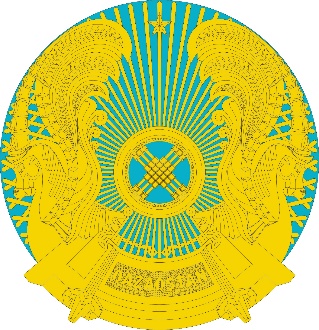 Республика КазахстанМинистерство образования и наукиКоммунальное государственное казенное предприятиеРУДНЕНСКИЙПОЛИТЕХНИЧЕСКИЙ КОЛЛЕДЖУправления образования акимата           Костанайской областиП Р И К А З№ 23«03» апреля  2020 г.г. РудныйС.А.Салихова    _______________С.А.Салихова    _______________О.А. Панчченко       ______________О.А. Панчченко       ______________О.А. Панчченко       ______________С.Б. Ширшова   _______________С.Б. Ширшова   _______________А.Р. Сибгатуллина _______________А.Р. Сибгатуллина _______________А.Р. Сибгатуллина _______________О.М. Денашева  _______________О.М. Денашева  _______________С.Т.  Нартаева        _______________      С.Т.  Нартаева        _______________      С.Т.  Нартаева        _______________      С.Б. Тауешева    _______________   С.Б. Тауешева    _______________   